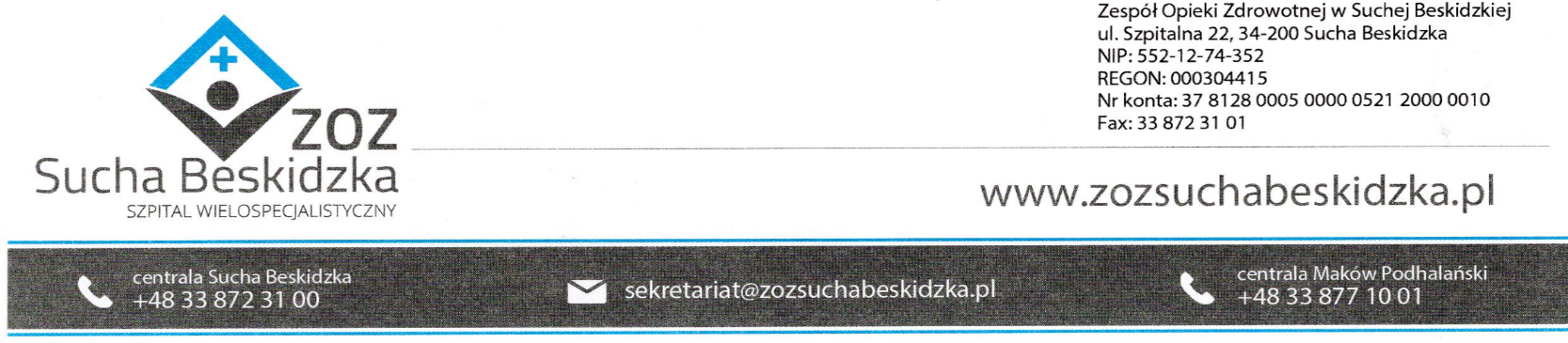 Znak: ZOZ.V.010/DZP/26/23                                                            Sucha Beskidzka dnia 19.04.2023r.       Dotyczy: Postępowania na dostawę sprzętu 1x użytku oraz materiałów medycznych: II postepowanie.                        Dyrekcja Zespołu Opieki Zdrowotnej w Suchej Beskidzkiej odpowiada na poniższe pytania:(pakiet nr 10) Czy Zamawiający dopuści w pełni giętki ureterorenoskop jednokrotnego użytku do współpracy z włóknem laserowym o poniższych parametrach:- średnica części roboczej endoskopu 9,2 Fr- kanał roboczo-irygacyjny o średnicy 3,6 Fr- pole widzenia 90 stopni- długość robocza 650 mm- kąt wygięcia końcówki 270 stopni góra/ 270 stopni dół- głębia ostrości 3-50 mm- źródło światła LED z automatycznym i manualnym doborem natężenia wbudowane w końcówkę URS- wspólny kanał roboczy z irygacyjnym z osobnymi portami dla irygacji i włókna laserowego (możliwość unieruchomienia włókna w żądanym położeniu)- przyciski na rękojeści endoskopu z możliwością zaprogramowania funkcji (balans bieli, zamrożenie obrazu, zrobienie zdjęcia, nagranie filmu)- użyczenie konsoli w cenie oferty- sterownik z możliwością, ustawienia balansu bieli, zrobienia zdjęcia podczas zabiegu, nagrywania filmu z zabiegu, zamrożenia obrazu- sterownik umożliwiający podłączenie sygnału z URS do monitora zewnętrznego wyposażony w wyjścia, DVI, VGA, USB, SDI- sterownik obsługujący również jednorazowe cystoskopy giętkie- możliwość zapisu obrazów oraz video z przeprowadzanych procedur w pamięci wewnętrznej i na nośniku USB.Odp. Zamawiający podtrzymuje zapisy SWZ.